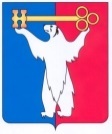 АДМИНИСТРАЦИЯ ГОРОДА НОРИЛЬСКАКРАСНОЯРСКОГО КРАЯПОСТАНОВЛЕНИЕ30.06.2021					г. Норильск				   № 322О внесении изменений в отдельные постановления Администрации города НорильскаВ соответствии с Федеральным законом от 27.07.2010 № 210-ФЗ 
«Об организации предоставления государственных и муниципальных услуг»,ПОСТАНОВЛЯЮ:	1. Внести в Порядок оказания материальной помощи гражданам по оплате расходов на проезд детей в возрасте до 18 лет, утвержденный постановлением Администрации города Норильска от 13.06.2013 № 255 (далее – Порядок), следующие изменения:1.1. По всему тексту Порядка слова «в подпунктах «г», «з», «л», «м», «о» - «с»» заменить словами «в подпунктах «г», «з», «л», «м», «о», «п»».1.2. Пункт 1.2 Порядка дополнить абзацем девятым следующего содержания:«правовой период» - период времени, дающий право на оплату проезда. Правовой период исчисляется согласно расчету, указанному в пункте 2.3 настоящего Порядка, и определяется календарными датами начала и окончания соответствующего периода.».1.3. Подпункты «р», «с» пункта 3.3 Порядка исключить.1.4. Подпункты «т», «у», «ф» пункта 3.3 Порядка считать подпунктами «р», «с», «т» соответственно.1.5. В пункте 3.3.1 Порядка:1.5.1. Абзац девятый изложить в следующей редакции:«- из Федеральной государственной информационной системы «Единый государственный реестр записей актов гражданского состояния», подтверждающие факт рождения ребенка.».1.5.2. Абзацы четвертый, пятый исключить.1.6. Пункт 3.11 Порядка дополнить абзацами девятым, десятым следующего содержания:«- отсутствие права оплаты проезда в связи с выездом ребенка за пределами правового периода;- повторное обращение за материальной помощью в течение правового периода, в случае, если в указанный период материальная помощь назначалась.».1.7. Пункты 3.15, 3.16, 3.17 Порядка исключить.2. Внести в Административный регламент предоставления муниципальной услуги по оказанию материальной помощи по оплате расходов на проезд детей в пределах территории РФ к месту отдыха и обратно, утвержденный постановлением Администрации города Норильска от 04.07.2011 № 339 (далее - Административный регламент), следующие изменения:2.1. По всему тексту Административного регламента слова ««м», «н», «п» - «т» пункта 2.6» заменить словами ««м», «н», «п», «р» пункта 2.6».2.2. Подпункты «с», «т» пункта 2.6 Административного регламента исключить.2.3. Подпункты «у», «ф», «х» пункта 2.6 Административного регламента считать пунктами «с», «т», «у» соответственно.2.4. В пункте 2.6.1 Административного регламента:2.4.1. Абзац девятый изложить в следующей редакции:«- из Федеральной государственной информационной системы «Единый государственный реестр записей актов гражданского состояния», подтверждающие факт рождения ребенка.».2.4.2. Абзацы пятый, шестой исключить.2.5. Пункт 2.8 Административного регламента дополнить абзацами девятым, десятым следующего содержания:«- отсутствие права оплаты проезда в связи с выездом ребенка за пределами периода времени, дающего право на оплату проезда;- повторное обращение за материальной помощью в течение периода времени, дающего право на оплату проезда, в случае, если в указанный период материальная помощь назначалась.».3. Опубликовать настоящее постановление в газете «Заполярная правда» и разместить его на официальном сайте муниципального образования город Норильск.4. Настоящее постановление вступает в силу после его официального опубликования в газете «Заполярная правда».Глава города Норильска								  Д.В. Карасев